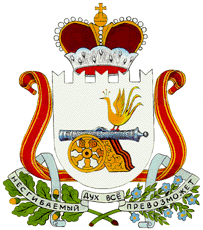 АДМИНИСТРАЦИЯМУРЫГИНСКОГО  СЕЛЬСКОГО ПОСЕЛЕНИЯПОЧИНКОВСКОГО РАЙОНА СМОЛЕНКОЙ ОБЛАСТИП О С Т А Н О В Л Е Н И Е от  29.07.2019 года             № 7 Об утверждении программы энергосбережения и повышенияэнергетической эффективности на 2019-2022гг. АдминистрацииМурыгинского сельского поселенияПочинковского района Смоленской областиВ соответствии со статьей 179 Бюджетного кодекса Российской Федерации, Порядком разработки и реализации муниципальных программ муниципального образования Мурыгинского сельского поселения Починковского района Смоленской области  и Порядка проведения оценки эффективности реализации муниципальных программ муниципального образования Мурыгинского сельского поселения Починковского района Смоленской области, утвержденным постановлением Администрации Мурыгинского сельского поселения Починковского района Смоленской области от 16.06.2014г. № 26Администрация Мурыгинского сельского поселения Починковского района Смоленской области  п о с т а н о в л я е т :1. Утвердить прилагаемую программу энергосбережения и повышение энергетической эффективности на 2019-2022гг. Администрации Мурыгинского сельского поселения Починковского района Смоленской области.2. Постановление Администрации Мурыгинского сельского поселения Починковского района Смоленской области от 15.11.2017г. № 39 «Об утверждении   программы «Энергосбережения и повышения   энергетической эффективности на 2016-2019 гг. Администрации Мурыгинского сельского поселения Починковского района Смоленской области» признать утратившим силу.  3. Разместить, настоящее постановление на официальном сайте Администрации Мурыгинского сельского поселения Починковского района Смоленской области в информационно-телекоммуникационной сети «Интернет».Глава муниципального образованияМурыгинского  сельского поселенияПочинковского районаСмоленской области                                                                  И.В.Наумов